Министерство науки и высшего образования Российской ФедерацииФГБОУ ВО«Кузбасский государственный технический университет имени т. Ф. Горбачёва»Филиал КузГТУ в г. НовокузнецкеОбщероссийская общественно-государственная просветительская организация «Российское общество «Знание»Филиал в Кемеровской области-КузбассеПРОГРАММА семинара«Медиаграмотность: особенности современного развития»13 сентября2023 года                г. Новокузнецк Регламент семинара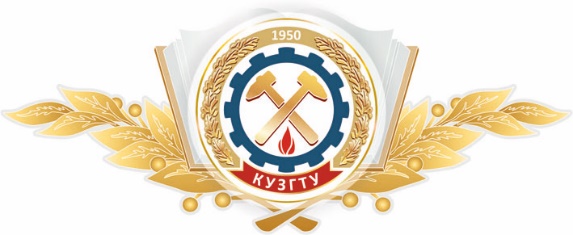 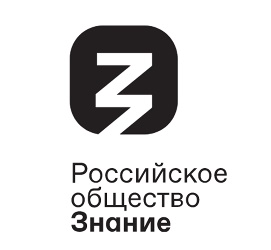 ВремяТема докладаДокладчик10:00Вступительное словоКузнецова Юлия Александровнадиректор филиала Российского общества «Знание» в Кемеровской области-Кузбассе, кандидат экономических наук, доцент10:00Показатели развития медиаграмотности в РоссииКузнецова Юлия Александровнадиректор филиала Российского общества «Знание» в Кемеровской области-Кузбассе, кандидат экономических наук, доцент10:10Медиаграмотность: особенности современного развитияЛашкова Елена Григорьевнадоцент кафедры менеджмента и отраслевой экономики ФГБОУ ВО «Сибирский государственный индустриальный университет», кандидат технических наук, доцентг. Новокузнецк10:30Медиаграмотность в социальных сетях: региональные кейсы губернаторов СФОМатвеева Елена Викторовназаведующая научно-исследовательской лабораторией «Политические технологии, медиакоммуникации и связи с общественностью» ФГБОУ ВО «Кузбасская государственная сельскохозяйственная академия», доктор политических наук, доцент,г. Кемерово, online10:50Медиаобразовательные проекты автономной некоммерческой организации содействия развитию медийно-информационной грамотности населения «Центр медиаграмотности»Тажмуратова Айгуль Амангалейевнадиректор АНО «Центр медиаграмотности», г. Оренбург, online11:10Медиаграмотность – важная компетенция современного специалистаХомяк Светлана Александровназаведующая отделом воспитания, дополнительного образования, профориентации и психолого-педагогического сопровождения участников образовательных отношений, Институт развития образования Кузбасса, г. Кемерово, online11:20Медиаграмотность как основа научной деятельностиСемиколенов Максим Владимировичдоцент кафедры экономики и управления филиала ФГБОУ ВО «Кузбасский государственный технический университет имени Т.Ф. Горбачева» в г. Новокузнецке, кандидат исторических наукг. Новокузнецк11:30Медиаграмотность личности: можно ли измерить?Шарлай Валерия Валерьевназаведующая кафедрой экономики и управления филиала ФГБОУ ВО «Кузбасский государственный технический университет имени Т.Ф. Горбачева» в г. Новокузнецке, кандидат педагогических наук, доцентг. Новокузнецк